Rastliny s cibuľou	Tulipán je bylina. Pestuje sa pre pekné kvety. V zemi má cibuľu. Okvetné lístky sa navzájom striedajú – 3 sú vonkajšie a 3 vnútorné. Za každým okvetným lístkom je tyčinka. Kvet má 6 tyčiniek. Uprostred kvetu je piestik. Skladá sa zo semenníka a blizny. Semenník obsahuje vajíčka. Po opelení a oplodnení sa z vajíčok vyvíjajú semená. Tulipán má suchý, pukavý plod tobolku. Kvet tulipána má okvetie. 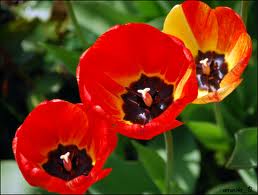 	Tulipán sa rozmnožuje dvojakým spôsobom: 	a) semenami – pohlavé rozmnožovanie,	b) cibuľou – nepohlavné (vegetatívne) rozmnožovanie.	V záhradách i vo voľnej prírode rozkvitajú na jar okrasné jednoklíčnolistové byliny s cibuľou. Bleduľa jarná je chránená rastlina, snežienka jarná je čiastočne chránená rastlina. Tulipánu je príbuzná stavbou teľa ľalia. Podľa nej sa nazýva čeľaď – ľaliovité rastliny. 	Ľaliovité rastliny sa zhodujú v týchto znakoch: Listy sú jednoduché, žilnatina je rovnobežná.Postavenie listov je striedavé. Kvety vyrastajú jednotlivo.Kvety majú okvetie (3+3).Kvety sú trojpočetné.Tyčiniek je 6.Piestik je 1.Suchý pukavý plod tobolka.Domáca úloha: Do zošitov si opíšte aké rastliny s cibuľou sú uvedené v texte.